      TJ Radon Vysoká Pec     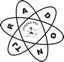 pořádáRADON RUN PEC 2020Termín:  sobota  19. září 2020Místo: Vysoká Pec – RADON ARENAStart první kategorie: 10:30 hodin(časy startů jsou orientační, pořadatel si vyhrazuje právo starty a kategorie sloučit)Kategorie a délky tratí:					    značení - trať	   kluci	       děvčata        Prťata				2015 a mladší  300m		    okruh na hřišti		10:35	          Předžáci, -kyně		13-14		650m	       		modrá		  10:45	         10:52Nejmladší žáci, -kyně		11-12		1.000m       		zelená		  11:00	         11:10	Mladší žáci, -kyně		09-10		1.900m		2x zelená	  11:30	         11:32Starší žáci, -kyně		07-08		3.100m		2x červená	  12:00	         12:02U 15				06		4.100m		černá		  12:30	         12:32Mladší, starší dorostenci,	U 16 a starší	8.100m		2x černá	  12:30muži, veteráni			(05 – starší)Mladší, starší dorostenky,	U 16 a starší	4.100m		černá			         12:32	ženy, veteránky		(05 – starší)Půlmaraton – rok nar. 2002 a starší		21 km	   		červeno-bílá		10:30											časový limit 4 hodmapky a profily tratí – viz přílohyStartovné: 	do mladšího žactva roč. 2009	  		Kč 20,-st. žactvo, dorost, dospělí roč. 2008 a starší  	Kč 50,-půlmaraton						Kč 100,-Prezentace: 	9:00 - 10:15 hodin Přihlášky:	Mail:	 tjradon@seznam.czTel:	775 224 357		vše do čtvrtka 17.9. 2020Výjimečně na místě u prezentace nejpozději 30 min před startem své kategorieVyhlašování výsledků:		- po doběhu poslední kategorie cca v 13:30- Prťata – cca v 11:20		Vždy první tři v každé kategorii – věcné ceny		u nejmenších závodníků (předžáci) – prvních šest		prťata – všichniParkování: 	v ARENĚ, u Kaňky, u Hasičárny, na otočce, u Sportky  		parkoviště budou označena, zajištěna pořadateli	Občerstvení:	pro závodníky – v cíli			půlmaraton - 2x na trati, v cíli			po skončení závodu na místě – náš tradiční výborný „Ivet“ bufík s teplým jídlem!!!	Motto závodu:			„.....není to lehký....!!!“	Kontakty:	ředitel závodu		Jan Kříž		602 428 446			traťový komisař	Jindřich Košner				hlavní rozhodčí	Ilona Holíková		Podmínky závodu:-Každý závodník startuje na vlastní nebezpečí, za nezletilé závodníky zodpovídají rodiče nebo doprovod.-Veškerý pohyb účastníků v lesních porostech je výhradně na jejich odpovědnost a jejich vlastní nebezpečí,-účastníci závodu berou tímto na vědomí, že na lesních pozemcích hrozí smrtelné nebezpečí,-žádný závodník nesmí ohrožovat své okolí ani jiné účastníky.-Závodníci a jejich doprovod nebudou nijak omezovat průběh závodu, jsou povinni dbát na bezpečnost, dodržovat pokyny pořadatelů, ctít pravidla slušného chování a nesou veškerou odpovědnost za škodu, kterou způsobí sobě, pořadateli nebo třetí osobě.-Pořadatel si vyhrazuje právo nutných technických změn oproti rozpisu závodu z důvodu nepředvídatelných okolností.-Závod se uskuteční bez ohledu na povětrnostní podmínky. Pouze v případě extrémních podmínek (voda, zima, bouřky …) je možné, že bude opožděn nebo zrušen.-Veškeré fotky i video záběry pořízené během závodu mohou být pořadatelem použity k vlastní propagaci bez nároku na honorář.Konání akce umožnil podnik Lesy České republiky, s. p., Náboženská matice, Obec Vysoká Pec a ostatní soukromí vlastníci pozemků.Tato sportovní akce se koná na území, které spravuje státní podnik Lesy České republiky, jsou to i Vaše lesy, chovejme se tady ohleduplně.